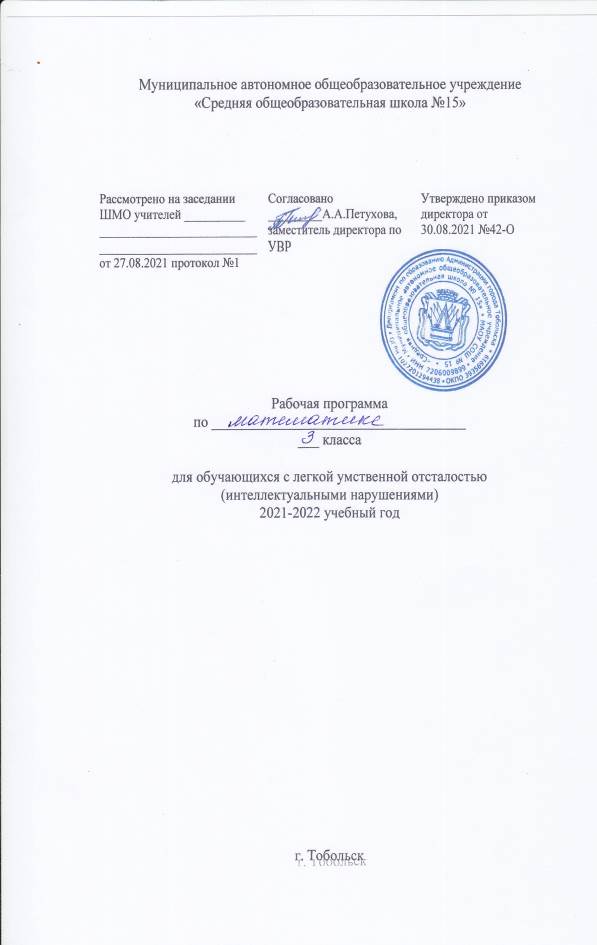 Пояснительная запискаРабочая программа курса «математика» составлена на основе требований Стандарта ФГОС для детей с ОВЗ (умственная отсталость), примерной АООП для детей с ОВЗ,  программы  В.В.Воронковой «Программы специальных (коррекционных) образовательных учреждений VIII вида  для  подготовительных, 1-4 классов» М.: «Просвещение» 2013. Данная программа соответствует Базисному учебному плану общеобразовательных учреждений.Перечень нормативных документов, используемых при составлении рабочей программы:1.Федеральный Закон от 29.12.2012 г. № 273-ФЗ «Об образовании в Российской Федерации»;2.Приказ Министерства образования и науки Российской Федерации от19.12.2014 года № 1599 «Об утверждении федерального государственного образовательного стандарта образования обучающихся с умственной отсталостью (интеллектуальными нарушениями)».3.Порядок организации и осуществления образовательной деятельности по основным общеобразовательным программам – образовательным программам начального, основного общего и среднего образования, утвержденный приказом Министерства образования и науки Российской Федерации от 30 августа 2013 года №1015.;4.Постановление Главного санитарного врача РФ от 10.07.2015 г. № 26 «Об утверждении СанПиН 2.4.2.3286-15 «Санитарно-эпидемиологические требования к условиям и организации обучения и воспитания в организациях, осуществляющих образовательную деятельность по адаптированным основным общеобразовательным программам для обучающихся с ограниченными возможностями здоровья»;5.Адаптированная основная общеобразовательная программа образования обучающихся с умственной отсталостью (интеллектуальными нарушениями) (вариант 1).Цели данной программы:- математическое развитие младших школьников;- формирование системы начальных математических знаний;- воспитание интереса к математике, к умственной деятельности.Задачи, решаемые при реализации рабочей программы: - формирование элементов самостоятельной интеллектуальной деятельности на основе овладения несложными математическими методами познания окружающего мира (умения устанавливать, описывать, моделировать и объяснять количественные и пространственные отношения);- развитие основ логического, знаково-символического мышления;- развитие пространственного воображения;	- развитие математической речи;- формирование системы начальных математических знаний и умений их применять для решения учебно-познавательных и практических задач;- развитие познавательных способностей;- воспитание стремления к расширению математических знаний;Наряду с этими задачами на занятиях решаются и специальные задачи, направленные на коррекцию умственной деятельности школьников.Основные направления коррекционной работы:- развитие абстрактных математических понятий;- развитие зрительного восприятия и узнавания;- развитие пространственных представление и ориентации;- развитие основных мыслительных операций;- развитие наглядно-образного и словесно- логического мышления;- коррекция нарушений эмоционально-личностной сферы;- развитие речи и обогащение словаря;- коррекция индивидуальных пробелов в знаниях, умениях, навыках.Общая характеристика учебного предметаМатематика, являясь одним из важных общеобразовательных предметов, готовит учащихся с отклонениями в интеллектуальном развитии к жизни и овладению доступными профессионально-трудовыми навыками.Процесс обучения математике неразрывно связан с решением специфической задачи специальных (коррекционных) образовательных учреждений VIII вида — коррекцией и развитием познавательной деятельности, личностных качеств ребенка, а также воспитанием трудолюбия, самостоятельности, терпеливости, настойчивости, любознательности, формированием умений планировать свою деятельность, осуществлять контроль и самоконтроль.Обучение математике должно носить практическую направленность и быть тесно связано с другими учебными предметами, жизнью, готовить учащихся к овладению профессионально-трудовыми знаниями и навыками, учить использованию математических знаний в нестандартных ситуациях.Обоснование места математики в учебном планеВ младших классах закладываются основы математических знаний, умений, без которых дальнейшее продвижение учащихся в усвоении математики будет затруднено. Поэтому на каждом уроке надо уделять внимание закреплению и повторению ведущих знаний по математике, особенно знаниям состава чисел первого десятка, таблиц сложения и вычитания в пределах десяти, однозначных чисел в пределах 20, знаниям таблиц умножения и деления. При заучивании таблиц учащиеся должны опираться не только на механическую память, но и владеть приемами получения результатов вычислений, если они их не запомнили.Обучение математике должно носить практическую направленность и быть тесно связано с другими учебными предметами, жизнью, готовить учащихся к овладению профессионально-трудовыми знаниями и навыками, учить использованию математических знаний в нестандартных ситуациях.Понятия числа, величины, геометрической фигуры, которые формируются у учащихся в процессе обучения математике, являются абстрактными.Действия с предметами, направленные на объединения множеств, удаление части множества, разделение множеств на равные части и другие предметно-практические действия, позволяют подготовить школьников к усвоению абстрактных математических понятий.Практические действия с предметами, их заменителями учащиеся должны учиться оформлять в громкой речи. Постепенно внешние действия с предметами переходят во внутренний план. У детей формируется способность мыслить отвлеченно, действовать не только с множествами предметов, но и с числами, поэтому уроки математики необходимо оснастить как демонстрационными пособиями, так и раздаточным материалом для каждого ученика.Организация самостоятельных работ должна быть обязательным требованием к каждому уроку математики. Самостоятельно выполненная учеником работа должна быть проверена учителем, допущенные ошибки выявлены и исправлены, установлена причина этих ошибок, с учеником проведена работа над ошибками.Домашние задания обязательно ежедневно проверяются учителем.Наряду с повседневным, текущим контролем за состоянием знаний по математике учитель проводит 2—3 раза в четверти контрольные работы.Программа в целом определяет оптимальный объем знаний и умений по математике, который доступен большинству учащихся, обучающихся во вспомогательной школе.Однако есть в каждом классе часть учащихся, которые постоянно отстают от одноклассников в усвоении знаний и нуждаются в дифференцированной помощи со стороны учителя. Они могут участвовать во фронтальной работе со всем классом (решать более легкие примеры, повторять объяснения учителя или сильного ученика по наводящим вопросам, решать с помощью учителя арифметические задачи). Для самостоятельного выполнения этим ученикам требуется предлагать облегченные варианты примеров, задач, других заданий.Учитывая указанные особенности этой группы школьников, настоящая программа определила те упрощения, которые могут быть сделаны в пределах программных тем.Усвоение этих знаний и умений дает основание для перевода учащихся в следующий класс.Встречаются ученики, которые удовлетворительно усваивают программу вспомогательной школы по всем предметам, кроме математики. Эти учащиеся (с так называемым локальным поражением или грубой акалькулией) не могут быть задержаны в том или ином классе только из-за отсутствия знаний по одному предмету.Такие ученики должны заниматься по индивидуальной программе, они обучаются в пределах своих возможностей, соответственно аттестуются и переводятся из класса в класс.Решение об обучении учащихся по индивидуальной программе по данному предмету принимается педагогическим советом школы.Планируемые личностные и предметные результаты освоения предмета математикаВ результате освоения предмета математика у учащихся предполагается формирование учебных, универсальных действий (личностных, познавательных, коммуникативных), позволяющих достичь личностных, познавательных, коммуникативных и предметных результатов. Программа обеспечивает достижение третьеклассниками следующих личностных и предметных результатов: Личностными результатами изучения курса являются: навыки в проведении самоконтроля и самооценки результатов своей учебной деятельности;  основы мотивации учебной деятельности и личностного смысла изучения математики, интерес, переходящий в потребность к расширению знаний, к применению поисковых и творческих подходов к выполнению заданий и пр., предложенных в учебнике или учителем; положительное отношение к урокам математики, к учебе, к школе; понимание значения математических знаний в собственной жизни;  восприятие критериев оценки учебной деятельности и понимание оценок учителя успешности учебной деятельности; умение самостоятельно выполнять определенные учителем виды работ (деятельности), понимая личную ответственность за результат; знать и применять правила общения, осваивать навыки сотрудничества в учебной деятельности; уважение и принятие семейных ценностей, понимания необходимости бережного отношения к природе, к своему здоровью и здоровью других людей.Предметными результатами изучения курса являются:Учащийся научится:образовывать, называть, читать, записывать числа от 0 до 100;сравнивать двухзначные числа и записывать результат сравнения упорядочивать  заданные числа заменять двухзначное число суммой разрядных слагаемых уметь заменять мелкие единицы счета крупными и наоборот;устанавливать закономерность – правило, по которому составлена числовая последовательность (увеличение/уменьшение числа на несколько единиц, увеличение/уменьшение числа в несколько раз); продолжать ее или восстанавливать пропущенные в ней числа;группировать числа по заданному или самостоятельно установленному одному или нескольким признакам;читать, записывать и сравнивать значения величины массы, стоимости, длины используя изученные единицы измерения этой величины (килограмм, грамм).Основные требования к знаниям и умениям учащихсяУчащиеся должны знать:·         числовой ряд 1—100 в прямом и обратном порядке;·         смысл арифметических действий умножения и деления (на равные части и по содержанию), различие двух видов деления на уровне практических действий, способа чтения и записи каждого вида деления;·         таблицы умножения и деления чисел в пределах 20, переместительное свойство произведения, связь таблиц умножения и деления;·         порядок действий в примерах в 2—3 арифметических действия;·         единицы (меры) измерения стоимости, длины, массы, времени, соотношения изученных мер;·         порядок месяцев в году, номера месяцев от начала года.Учащиеся должны уметь:·         считать, присчитывая, отсчитывая по единице и равными числовыми группами по 2, 5, 4, в пределах 100;·         откладывать на счетах любые числа в пределах 100;·         складывать и вычитать числа в пределах 100 без перехода через разряд приемами устных вычислений;·         использовать знание таблиц умножения для решения соответствующих примеров на деление;·         различать числа, полученные при счете и измерении;·         записывать числа, полученные при измерении двумя мерами, с полным набором знаков в мелких мерах: 5 м 62 см, 3 м 03 см, пользоваться различными табелями-календарями, отрывными календарями;·         определять время по часам (время прошедшее, будущее);·         находить точку пересечения линий;·         чертить окружности разных радиусов, различать окружность и круг.Примечания.1.      Продолжать решать примеры на сложение и вычитание в пределах 20 с переходом через десяток с подробной записью.2.      Обязательно знание только таблицы умножения числа 2, получение частных от деления на 2 путем использования таблицы умножения.3.      Достаточно умения определять время по часам только одним способом, пользоваться календарем для установления порядка месяцев в году, количества суток в месяцах, месяцев в году.4.      Исключаются арифметические задачи в два действия, одно из которых — умножение или деление.Критерии и нормы оценки знаний обучающихсяРабота, состоящая из примеров: «5» – без ошибок. «4» –1 грубая и 1–2 негрубые ошибки. «3» – 2–3 грубые и 1–2 негрубые ошибки или 3 и более негрубых ошибки. «2» – 4 и более грубых ошибки. Работа, состоящая из задач: «5» – без ошибок. «4» – 1–2 негрубых ошибки. «3» – 1 грубая и 3–4 негрубые ошибки. «2» – 2 и более грубых ошибки. Комбинированная работа: «5» – без ошибок. «4» – 1 грубая и 1–2 негрубые ошибки, при этом грубых ошибок не должно быть в задаче. «3» – 2–3 грубые и 3–4 негрубые ошибки, при этом ход решения задачи должен быть верным. «2» – 4 грубые ошибки. Контрольный устный счет: «5» – без ошибок. «4» – 1–2 ошибки. «3» – 3–4 ошибки. Комбинированная работа (1 задача, примеры и задание другого вида) Оценка "5" ставится:-   вся работа выполнена безошибочно и нет исправлений.Оценка "4" ставится:-  допущены 1-2 вычислительные ошибки. Оценка "3" ставится:-  допущены ошибки в ходе решения задачи при правильном выполнении всех остальных заданий      или-    допущены 3-4 вычислительные ошибки.Оценка "2" ставится:- допущены ошибки в ходе решения задачи и хотя бы одна вычислительная ошибкаили-  при решении задачи и примеров допущено более 5 вычислительных ошибок.Комбинированная работа (2 задачи и примеры) Оценка "5" ставится:- вся работа выполнена безошибочно и нет исправлений. Оценка "4" ставится:- допущены 1-2 вычислительные ошибки. Оценка "3" ставится:-    допущены ошибки в ходе решения одной из задач или-         допущены 3-4 вычислительные ошибки. Оценка "2" ставится:       -    допущены ошибки в ходе решения 2-ух задач   или       -    допущена ошибка в ходе решения одной задачи и 4 вычислительные ошибки  или-   допущено в решенииМатематический диктантОценка "5" ставится:- вся работа выполнена безошибочно и нет исправлений. Оценка "4" ставится:- не выполнена 1/5 часть примеров от их общего числа. Оценка "3" ставится:-         не выполнена 1/4 часть примеров от их общего числа. Оценка "2" ставится:-   не выполнена 1/2 часть примеров от их общего числа. ТестОценка "5" ставится за 100% правильно выполненных заданий Оценка "4" ставится за 80% правильно выполненных заданий Оценка "3" ставится за 60% правильно выполненных заданий Оценка "2" ставится, если правильно выполнено менее 50% заданийСодержание учебного предметаНа основании программы специальной коррекционной образовательной школы VIII вида под редакцией В.В. Воронковой 2008 года издания, учащиеся усваивают:нумерацию чисел в пределах 100сложение и вычитание чисел в пределах 100 без перехода через разряднуль в качестве компонента сложения и вычитаниятаблицу умножения чисел 2, 3, 4, 5, 6 и деления на 2, 3, 4, 5, 6 равных частей в пределах  20умножение как сложение нескольких одинаковых слагаемых, деление на равные частиединицы измерения длины, времени, стоимости, массы.скобки, действия I и II ступенипростые арифметические задачи на нахождение произведения, частного (деление на равные части и по содержанию).    составные арифметические задачи в два действия: сложения, вычитания, умножения, деленияпостроение отрезка такой же длины, больше (меньше) данного. Пересечение линий. Точку пересечения.  Окружность, круг. Циркуль. Центр, радиус. Построение окружности с помощью циркуля. Четырехугольник. Прямоугольник и квадрат.   Многоугольник. Вершины, углы, стороны.                                                                                                                                                          
Календарно-тематическое планированиеОписание материально-технического обеспеченияМатериально- техническая база соответствует нормативным требованиям и позволяет осуществлять учебный процесс на высоком педагогическом уровне. Подробный перечень оборудования и материалов предоставлен в паспорте кабинета.Пособия по математике:- Математика 3 класс В.В. ЭК, Москва «Просвещение»2014 г.-демонстрационный материал (картинки предметные, таблицы) в соответствии с основными темами программы обучения;-  Таблицы и плакаты «Геометрические фигуры и величины»;- Устные приемы сложения и вычитания в пределах сотни;  - Примеры на порядок действий;  - Умножение и деление;- раздаточный счетный материал (палочки, счеты и т.д.);– карточки с заданиями по математике для 3 класса;- рабочая тетрадь «Математика», 3 класс Т.В. Алышева, В.В. Эк (2 части); - развивающие игры (считалочки «Вычитание и сложение в пределах 100», «Умножение»);- магнитная доска;- ноутбук.№ппТема урокаКол – вочасовОсновные виды учебной деятельности1-2Второй десяток Нумерация.2Повторение нумерацию второго десятка. Сравнивать числа второго десятка; выполнять простейшие действия сложения и вычитания в пределах 20 без перехода через десяток. Представление чисел в виде суммы разрядных слагаемых.3Числа полученные при измерении величин1Выполнение математических действий. Решение примеров и задач с именованными числами.4-6Сложение и вычитание без перехода через десяток.3Выполнять сложение и вычитание чисел до 20 без перехода через разряд.7Сложение чисел в пределах 20 с переходом через десяток. Прибавление числа 4,5,61Повторить состав числа. Учиться применять таблицу сложения однозначных чисел с переходом через десяток при решении примеров. Повторить состав чисел 6, 5, 4, . Учиться прибавлять числа 6, 5, 4, к однозначному числу с переходом через десяток.8Прибавление числа 7,8,91Повторить состав чисел 9. 8,7. Учиться прибавлять число 9, 8.7 к однозначному числу с переходом через десяток.9Вычитание чисел в пределах 20 с переходом через десяток. Вычитание числа 3,4,5,61Повторить состав чисел 6, 5, 4, Учиться вычитать числа 6, 5, 4 из двузначных чисел с переходом через десяток.10Вычитание числа 7,8,91Повторить состав чисел 7,8,9. Учиться вычитать числа 7,8,9 из двузначных чисел с переходом через десяток.11Порядок действий в примерах со скобками1Повторить порядок действий при решении примеров со скобками и без скобок, содержащие действия двух ступеней.12Меры времени – год, месяц. Четырёхугольники. Треугольники1Познакомиться с мерами времени: год, месяц. Формирование понятия «четырехугольник», «треугольник»13Понятие об умножении как сложении одинаковых слагаемых. Замена сложения умножением1Формирование понятия «умножение» об умножении как сложении одинаковых слагаемых.14Таблица умножения числа 21Повторить таблицу умножения на 2. Учиться выполнять вычисления, используя таблицу умножения. Формирование понятия «умножение»15Деление на равные части1Формирование понятия «деление»16Таблица деления числа 21Повторить таблицу деления на 2. Решать задач на деление на равные части и примеры, содержащие действия двух ступеней..17Контрольная работа1Выявить уровень сформированности знаний18Таблица умножения числа 31Повторить таблицу умножения числа 3 в пределах 20. Закрепить умения решать задачи на умножение и примеры, содержащие действия двух ступеней19Таблица деления числа 31Повторить таблицу деления на 3 решение задач на деление на равные части и примеры, содержащие действия двух ступеней.20Таблица умножения числа 41Повторить таблицу умножения числа 4 в пределах 20. Закрепить умения решать задачи на умножение и и примеры, содержащие действия двух ступеней .21Таблица деления числа 41Повторить таблицу деления на 4, решение задач на деление на равные части и примеры, содержащие действия двух ступеней.22Таблицы умножения чисел 5 и 61Повторить таблицу умножения чисел 5,6 в пределах 20. Закрепить умения решать задачи на умножение и и примеры, содержащие действия двух ступеней .23Таблицы деления на 5 и на 61Повторить таблицу деления на 5, 6, решение задач на деление на равные части.24Таблица умножения чисел 2, 3, 4, 5, 6 и деления на 2, 3, 4, 5, 61Повторить таблицы умножения и деления на 2,3,4, 5, 6, решение задач на деление на равные части и примеры, содержащие действия двух ступеней25Контрольная работа за 1 триместр1Выявить уровень сформированности знаний26Анализ контрольной работы. Работа над ошибками.1Анализировать выполненную работу. Выполнять работу над ошибками.27Последовательность месяцев в году.1Познакомиться с последовательностью месяцев в году.28Умножение и деление все случаи1Повторить таблицы умножения и деления на 2,3,4, 5, 6, решение задач на деление на равные части и примеры, содержащие действия двух ступеней.29СотняКруглые десятки1Познакомиться с алгоритмом сложения и вычитания круглых десятков.30Меры стоимости: рубль. Разрядный состав двузначных чисел1Выполнение математических действий31Решение задач1Выполнение математических действий32Таблица разрядов1Познакомиться с таблицей разрядов.Выполнение математических действий33Меры длины. Меры времени. Календарь.1Повторить изученные меры длины: см, дм. Познакомиться с новой мерой длины: метр (м), с мерами времени 1ч.. Учиться сравнивать и преобразовывать числа, полученные при измерении мер, решать примеры с данными числами.34-35Сложение и вычитание круглых десятков2Повторить алгоритм решения примеров на сложение и вычитание круглых десятков.Выполнение математических действий36-37Сложение и вычитание двузначных и однозначных чисел2Повторить алгоритм решения примеров на сложение и вычитание двузначных и однозначных чисел.Выполнение математических действий38Решение задач1Решение задач.Выполнение математических действий39Сложение и вычитание двузначных чисел и круглых десятков1Повторить алгоритм решения примеров на сложение и вычитание двузначных чисел и круглых десятков.Выполнение математических действий40Сложение и вычитание двузначных чисел.1Повторить алгоритм решения примеров на сложение и вычитание двузначных чисел.Выполнение математических действий41Числа, полученные при измерении мер.1Закрепить умения решать задачи и примеры с числами, полученными при измерении мер42Получение в сумме круглых десятков.1Повторить алгоритм решения примеров на круглых десятков.Выполнение математических действий43Вычитание чисел из круглых десятков и 1001Повторить алгоритм решения примеров на вычитание круглых десятков.Выполнение математических действий44Решение задач1Решение задач45Меры времени – сутки, минута1Познакомиться с мерами времени: 1мин, 1 сут. Учиться сравнивать и преобразовывать числа, полученные при измерении времени, решать примеры с данными числами.46Умножение и деление чисел.1Деление групп предметов на равные части.47Деление по содержанию1Представление деления по содержанию. Учиться решать задачи на деление по содержанию.48Деление на равные части1Деление групп предметов на равные части. Представление деления числа на равные части и деления по содержанию. Учиться решать задачи на деление на равные части и по содержанию.49Решение задач1Решение задач50Порядок арифметических действий1Повторить порядок действий при решении примеров со скобками и без скобок, содержащие действия двух ступеней. Выполнение математических действий51Итоговая контрольная работа.1Выявить уровень сформированности знаний. Мониторинг предметных результатов52Анализ контрольной работы. Работа над ошибками.1Решение задач